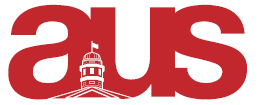 Report of AHCSSA, AUS Council March 12th, 2020General Updates:We will have a jewelry making event on March 18th.The next AHCS Speakers Series will be on March 19th from Professor Alison Syme on the Artificial Climates of Victorian London and the Kelmscott Chaucer.We are planning a Communication Studies career panel on March 26th from 6-8PM.We are planning a curatorial career panel for Art History students the week of Monday, March 30th.Respectfully Submitted,Mary Lynne LoftusAHCSSA, VP External